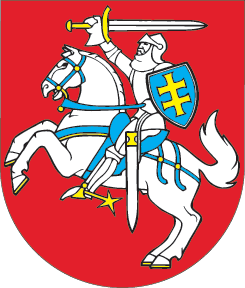 LIETUVOS RESPUBLIKOSCIVILINIO KODEKSO PAKEITIMO IR PAPILDYMOĮSTATYMAS2013 m. gruodžio 19 d. Nr. XII-700Vilnius(Žin., 2000, Nr. 74-2262; 2008, Nr. 149-5997; 2011, Nr. 129-6108)1 straipsnis. 1.38 straipsnio 4 dalies pakeitimasPakeisti 1.38 straipsnio 4 dalį ir ją išdėstyti taip:„4. Vartojimo sutarčių formai yra taikoma vartotojo nuolatinės gyvenamosios vietos teisė.“2 straipsnis. 1.39 straipsnio 1 dalies pripažinimas netekusia galios1.39 straipsnio 1 dalį pripažinti netekusia galios.3 straipsnis. 6.188 straipsnio pripažinimas netekusiu galios6.188 straipsnį pripažinti netekusiu galios.4 straipsnis. Kodekso šeštosios knygos II dalies papildymas XVIII1 skyriumiPapildyti Kodekso šeštosios knygos II dalį XVIII1 skyriumi:„XVIII1 SKYRIUSVARTOJIMO SUTARTYS6.2281 straipsnis. Vartojimo sutarties samprata ir kitos sąvokos1. Vartojimo sutartimi verslininkas įsipareigoja perduoti vartotojui prekes nuosavybės teise arba suteikti paslaugas vartotojui, o vartotojas įsipareigoja priimti prekes ar paslaugas ir sumokėti jų kainą.2. Vartotojas – fizinis asmuo, su savo verslu, prekyba, amatu ar profesija nesusijusiais tikslais (vartojimo tikslais) siekiantis sudaryti ar sudarantis sutartis. 3. Verslininkas – fizinis asmuo arba juridinis asmuo ar kita organizacija, ar jų padalinys, savo prekybos, verslo, amato arba profesijos tikslais siekiantys sudaryti ar sudarantys sutartis, įskaitant asmenis, veikiančius verslininko vardu arba jo naudai. Juridinis asmuo gali būti laikomas verslininku neatsižvelgiant į jo dalyvių teisinę formą.4. Šiame skyriuje preke laikomas materialus kilnojamasis daiktas, išskyrus daiktus, kurie yra realizuojami Civilinio proceso kodekso nustatyta tvarka vykdymo proceso metu, ir kitas įstatymų nustatytas išimtis. Elektros energija, vanduo ir gamtinės dujos taip pat laikomi prekėmis, jeigu parduodamas jų ribotas tūris arba nustatytas kiekis. Šio kodekso 6.2284 straipsnio tikslais preke laikomas ir nekilnojamasis daiktas, taip pat šilumos ir elektros energija, vanduo, gamtinės dujos. 6.2282 straipsnis. Draudimas atsisakyti vartotojų teisių ar jas apriboti. Vartotojų teisių apsauga1. Vartotojai negali atsisakyti šiame kodekse jiems nustatytų teisių. Vartojimo sutarčių sąlygos, kurios tiesiogiai ar netiesiogiai panaikina ar apriboja šiame kodekse nustatytas vartotojų teises, negalioja. 2. Kai verslininkas pažeidžia vartotojo teises, vartotojas turi teisę įstatymų nustatyta tvarka kreiptis dėl pažeistų jo teisių gynimo į vartotojų teisių apsaugos institucijas ar teismą. 3. Vartotojų teisių apsaugos institucijas ir vartotojų teisių gynimo tvarką nustato įstatymai.4. Verslininkui draudžiama vykdyti vartotojams nesąžiningą komercinę veiklą. Nesąžiningos komercinės veiklos rūšis ir atvejus nustato įstatymai.6.2283 straipsnis. Vartojimo sutartis reglamentuojančių normų taikymas1. Šio skyriaus nuostatos taikomos visoms vartojimo sutartims, išskyrus šiame straipsnyje nustatytas išimtis. 2. Šio skyriaus, išskyrus 6.2284 straipsnį, nuostatos netaikomos šioms sutartims:1) notarinės formos sutartims;2) sutartims dėl socialinių paslaugų;3) sutartims dėl sveikatos priežiūros paslaugų;4) sutartims dėl finansinių paslaugų;5) statybos rangos sutartims dėl naujo statinio statybos ar statinio rekonstrukcijos;6) gyvenamosios patalpos nuomos sutartims;7) pakaitinio naudojimosi patalpomis, ilgalaikio atostogų produkto, perpardavimo arba keitimosi sutartims (šio kodekso 6.369, 6.370 straipsniai);8) turizmo paslaugų teikimo sutartims (šio kodekso 6.747–6.755 straipsniai);9) sutartims dėl dažno ir reguliaraus maisto produktų, gėrimų ar kitų prekių, skirtų einamajam vartojimui namų ūkyje, tiekimo vartotojui;10) sutartims, sudarytoms naudojant prekybos automatus arba automatizuotose prekybos patalpose;11) sutartims, sudarytoms su ryšių paslaugų teikėjais naudojantis taksofonais arba kitais viešaisiais mokamaisiais telefonais dėl jų naudojimo, ir sutartims, sudarytoms dėl vartotojo vienkartinio pasinaudojimo telefono, interneto ar fakso ryšiu;12) sutartims dėl azartinių lošimų, loterijos ar kitokių žaidimų, grindžiamų rizika ar atsitiktinumu;13) sutartims dėl keleivių vežimo, išskyrus šio kodekso 6.2285 straipsnio 3 dalį ir 6.2288 straipsnio 3 dalį.3. Šio skyriaus normos, reglamentuojančios vartotojų teisių apsaugą, taip pat taikomos šiais atvejais: 1) kai fizinis asmuo sudaro sutartį dvigubo naudojimo tikslais, t. y. vartojimo ir verslo tikslais, tačiau, atsižvelgiant į visas su sutartimi susijusias aplinkybes, verslo tikslai nevyrauja;2) kai fizinis asmuo faktiškai naudojasi preke ar faktiškai gauna paslaugą vartojimo tikslais ir už ją sumoka, nors sutartį su verslininku sudarė fiziniam asmeniui atstovaujantis viešasis juridinis asmuo.6.2284 straipsnis. Vartojimo sutarčių nesąžiningos sąlygos1. Vartotojas turi teisę teismo tvarka reikalauti pripažinti negaliojančiomis vartojimo sutarties nesąžiningas sąlygas. 2. Nesąžiningomis laikomos vartojimo sutarčių sąlygos, kurios šalių nebuvo individualiai aptartos ir kuriomis dėl sąžiningumo reikalavimo pažeidimo iš esmės pažeidžiama šalių teisių ir pareigų pusiausvyra vartotojo nenaudai. Preziumuojama, kad nesąžiningos yra sutarties sąlygos, kuriomis:1) panaikinama arba apribojama verslininko civilinė atsakomybė už žalą, padarytą dėl vartotojo gyvybės atėmimo, sveikatos sužalojimo, ar už žalą, padarytą vartotojo turtui;2) netinkamai panaikinamos arba apribojamos vartotojo teisės verslininko ar kitos šalies atžvilgiu tuo atveju, kai verslininkas visiškai ar iš dalies neįvykdo ar netinkamai įvykdo bet kokius sutartyje numatytus įsipareigojimus;3) numatoma, kad vartotojas privalo vykdyti sutarties sąlygas, o verslininko pareiga vykdyti šią sutartį priklauso nuo kitų sąlygų, kurių įvykdymas priklauso tik nuo verslininko valios;4) verslininkui suteikiama teisė negrąžinti vartotojui iš šio gautų sumų, kai vartotojas nusprendžia nesudaryti sutarties ar jos nevykdyti, ir nenumatoma vartotojo teisė gauti iš verslininko tokio pat dydžio sumas, kai verslininkas vienašališkai nutraukia sutartį;5) nustatoma neproporcingai didelė vartotojo civilinė atsakomybė už sutarties neįvykdymą ar netinkamą įvykdymą;6) verslininkui suteikiama teisė vienašališkai nutraukti sutartį ar bet kada savo nuožiūra jos atsisakyti, o vartotojui ši teisė nesuteikiama arba verslininkui suteikiama teisė negrąžinti iš vartotojo iki sutarties įvykdymo gautų sumų, kai verslininkas vienašališkai nutraukia sutartį ar jos atsisako;7) verslininkui suteikiama teisė be pakankamo pagrindo vienašališkai nutraukti neterminuotą sutartį, apie numatomą sutarties nutraukimą iš anksto tinkamai neįspėjus vartotojo;8) verslininkui suteikiama teisė vienašališkai automatiškai pratęsti terminuotą sutartį arba numatomas neprotingai trumpas laikas, per kurį vartotojas turi pareikšti savo nuomonę dėl sutarties pratęsimo, arba kad apie savo sutikimą ar nesutikimą pratęsti sutartį vartotojas turi pranešti neprotingai anksti;9) vartotojas įpareigojamas vykdyti sutarties sąlygas, su kuriomis jis neturėjo realios galimybės susipažinti iki sutarties sudarymo;10) verslininkui suteikiama teisė vienašališkai be sutartyje numatyto ar pakankamo pagrindo keisti sutarties sąlygas;11) verslininkui suteikiama teisė be pakankamo pagrindo vienašališkai pakeisti bet kokias prekių ar paslaugų savybes;12) verslininkui suteikiama teisė prekių perdavimo ar paslaugų teikimo metu vienašališkai nustatyti jų kainas arba teisė vienašališkai padidinti kainą be vartotojo teisės atsisakyti sutarties, jeigu galutinė kaina yra didesnė už sutartyje nustatytąją. Ši nuostata netaikoma sutartims dėl vertybinių popierių, kitų finansinių dokumentų, taip pat dėl daiktų perleidimo ir paslaugų teikimo, kai kaina yra susijusi su biržų kursų ar indeksų svyravimais ir jos nekontroliuoja verslininkas, ir užsienio valiutos, kelionės čekių ar užsienio valiuta išreikštų tarptautinių pašto perlaidų pirkimo–pardavimo sutartims;13) verslininkui suteikiama teisė vienašališkai spręsti, ar pateiktos prekės arba suteiktos paslaugos atitinka sutarties reikalavimus;14) verslininkui suteikiama išimtinė teisė aiškinti sutartį;15) ribojama verslininko pareiga vykdyti jo atstovų prisiimtus įsipareigojimus arba nustatoma, kad ši pareiga priklauso nuo tam tikrų sąlygų;16) vartotojas įpareigojamas įvykdyti visus įsipareigojimus verslininkui net ir tuo atveju, kai šis neįvykdo savųjų arba nevisiškai juos įvykdo;17) verslininkui suteikiama teisė be vartotojo sutikimo perleisti savo teises ir prievoles, atsirandančias iš sutarties, kai tai gali sumažinti vartotojui teikiamas garantijas;18) panaikinama arba suvaržoma vartotojo teisė pareikšti ieškinį ar pasinaudoti kitais pažeistų teisių gynimo būdais (nustatomas išimtinis teritorinis teismingumas spręsti ginčą verslininko buveinės vietos teismui, reikalaujama perduoti spręsti ginčus tik arbitražui, apribojamas įrodymų panaudojimas, įrodinėjimo pareiga perkeliama vartotojui ir pan.).3. Teismas gali pripažinti nesąžiningomis ir kitokias vartojimo sutarties sąlygas, jeigu jos atitinka šio straipsnio 2 dalyje nustatytus kriterijus. Pareiga įrodyti, kad šio straipsnio 2 dalyje numatyta sutarties sąlyga nėra nesąžininga, tenka verslininkui. 4. Pagal šio straipsnio 2 dalį individualiai neaptartomis laikomos vartojimo sutarties sąlygos, kurių parengimui negalėjo daryti įtakos vartotojas, ypač jeigu tos sąlygos nustatytos iš anksto verslininko parengtoje standartinėje sutartyje. Jeigu iš anksto parengtoje standartinėje sutartyje tam tikros sąlygos buvo aptartos individualiai, šio straipsnio taisyklės taikomos kitoms tos sutarties sąlygoms. Pareiga įrodyti, kad tam tikra vartojimo sutarties sąlyga buvo aptarta individualiai, tenka verslininkui. 5. Ar vartojimo sutarties sąlyga nesąžininga, turi būti vertinama atsižvelgiant į sutartyje nurodytų prekių ar paslaugų prigimtį ir visas sutarties sudarymo metu buvusias ir jos sudarymui turėjusias įtakos aplinkybes, ir visas kitas tos sutarties ar kitos sutarties, nuo kurios ji priklauso, sąlygas. 6. Bet kuri vartojimo sutarties rašytinė sąlyga turi būti išreikšta aiškiai ir suprantamai. Šio reikalavimo neatitinkančios sąlygos laikomos nesąžiningomis. Kai kyla abejonių dėl vartojimo sutarties sąlygų turinio, sutarties sąlygos turi būti aiškinamos vartotojų naudai. Ši taisyklė netaikoma kolektyvinio vartotojų interesų gynimo atvejais, kai siekiama parengtas standartines sutarčių sąlygas uždrausti toliau naudoti. 7. Vartojimo sutarties dalyką apibūdinančios sąlygos, taip pat su parduotos prekės ar suteiktos paslaugos ir jų kainos atitikimu susijusios sąlygos neturi būti vertinamos nesąžiningumo požiūriu, jeigu jos išreikštos aiškiai ir suprantamai. 8. Kai teismas sutarties sąlygą (sąlygas) pripažįsta nesąžininga (nesąžiningomis), ši sąlyga (šios sąlygos) negalioja nuo sutarties sudarymo, o likusios sutarties sąlygos šalims lieka privalomos, jeigu toliau vykdyti sutartį galima panaikinus nesąžiningas sąlygas. 9. Bylą nagrinėjantis teismas turi pareigą vartojimo sutarčių sąlygų atitiktį nesąžiningumo kriterijams vertinti ex officio.10. Vartotojų teises ginančios institucijos turi teisę įstatymų nustatyta tvarka kontroliuoti vartojimo sutarčių standartines sąlygas ir ginčyti vartojimo sutarčių nesąžiningas sąlygas. 6.2285 straipsnis. Kaina ir kiti mokėjimai1. Vartotojas privalo sumokėti verslininkui už prekes ar paslaugas vartojimo sutartyje ar pagal ją nustatytą kainą, jeigu ko kita nenumatyta sutartyje ar įstatymuose.2. Kai vartojimo sutartyje numatytas išankstinis kainos sumokėjimas, bet vartotojas per sutartyje nustatytą terminą kainos nesumoka, laikoma, kad vartotojas atsisakė sutarties, jeigu sutartyje nenumatyta ko kita.3. Prieš sudarydamas vartojimo sutartį, verslininkas turi gauti aiškų vartotojo sutikimą dėl kiekvieno papildomo mokesčio, numatyto prie kainos. Jeigu verslininkas negavo aiškaus vartotojo sutikimo, bet numanė jį iš išankstinių teiginių, su kuriais vartotojas, norėdamas išvengti papildomų mokesčių, turėjo nesutikti, vartotojas turi teisę tokius mokesčius susigrąžinti.4. Vartojimo sutarties sudarymo išlaidos tenka vartotojui tik tuo atveju, kai sutarties sudarymo metu verslininkas jas atskirai aptarė su vartotoju ir gavo jo aiškų sutikimą dėl šių išlaidų apmokėjimo.5. Verslininkas, suteikiantis vartotojui galimybę susisiekti su juo dėl sudarytos sutarties naudojantis telefono ryšio paslaugomis, negali naudoti telefono ryšio numerio, kuriuo skambinant būtų taikoma didesnė telefono ryšio paslaugų kaina, negu nustatyta vartotojo ir telefono ryšio paslaugų teikėjo sutartyje. Verslininkas, pažeidęs šią pareigą, turi atlyginti dėl to vartotojo patirtas išlaidas.6.2286 straipsnis. Bendrieji vartotojų teisės į informaciją reikalavimai1. Prieš sudarydamas vartojimo sutartį, kuri nėra nuotolinė ar ne prekybos patalpose sudaroma sutartis, verslininkas privalo aiškiai ir suprantamai suteikti vartotojui būtiną, teisingą, išsamią ir neklaidinančią informaciją. Informacija vartotojui turi būti suteikta valstybine kalba. Verslininkas ženklindamas prekes ar kitokiu būdu privalo vartotojui suteikti šią informaciją, jeigu ji nėra akivaizdi iš konteksto:1) prekės ar paslaugos pagrindinės savybės (atsižvelgiant į informavimo priemones ir prekę ar paslaugą);2) duomenys apie verslininką (vardas ir pavardė ar pavadinimas, buveinės adresas, telefono ryšio numeris);3) bendra prekių ar paslaugų kaina, į kurią įskaičiuoti mokesčiai, arba kai dėl prekių arba paslaugų pobūdžio kaina pagrįstai negali būti iš anksto apskaičiuota, metodas, pagal kurį ši kaina apskaičiuojama, ir, jeigu reikalinga, visos papildomos vežimo, pristatymo ir pašto išlaidos, arba kai šios papildomos išlaidos dėl pagrįstų priežasčių negali būti iš anksto apskaičiuotos, informacija apie tai, kad gali tekti jas apmokėti;4) jeigu reikalinga, apmokėjimo, pristatymo, sutarties vykdymo tvarka, prekių pristatymo ar paslaugų suteikimo terminas, verslininko atliekamo vartotojų skundų nagrinėjimo tvarka;5) garantija pagal įstatymą, tinkamumo naudoti terminas, garantinio aptarnavimo ir kokybės garantijos (komercinės garantijos) sąlygos, jeigu reikalinga;6) jeigu reikalinga, sutarties trukmė, o kai sutartis neterminuota ar pratęsiama automatiškai, – sutarties nutraukimo sąlygos.2. Įstatymuose ir Mažmeninės prekybos taisyklėse gali būti nustatyta reikalavimų dėl papildomos informacijos, kurią būtina suteikti vartotojams prieš sudarant vartojimo sutartis dėl tam tikrų rūšių prekių ar paslaugų, teikimo.3. Šis straipsnis netaikomas smulkioms buitinėms sutartims, kurios įvykdomos iš karto po jų sudarymo. 4. Pareiga įrodyti, kad informacija pagal šį straipsnį yra suteikta vartotojui, tenka verslininkui. 5. Verslininkas, neįvykdęs arba netinkamai įvykdęs pareigą suteikti informaciją vartotojui, turi atlyginti dėl to vartotojo patirtus nuostolius.6.2287 straipsnis. Vartotojų teisė į informaciją, kai sudaromos nuotolinės sutartys ir ne prekybos patalpose sudaromos sutartys1. Prieš sudarydamas nuotolinę sutartį ar ne prekybos patalpose sudaromą sutartį, verslininkas privalo aiškiai ir suprantamai suteikti vartotojui šią informaciją:1) pagrindinės prekės ar paslaugos savybės (atsižvelgiant į informavimo priemones ir prekę ar paslaugą);2) duomenys apie verslininką (vardas ir pavardė ar pavadinimas, juridinio asmens teisinė forma);3) verslininko buveinės adresas, telefono ryšio, fakso numeriai ir, jei turi, elektroninio pašto adresas, kuriais vartotojas gali susisiekti su verslininku, adresas, kuriuo vartotojas gali pateikti skundus, ir, jeigu reikalinga, duomenys apie verslininką, kurio vardu veikiama (vardas ir pavardė ar pavadinimas, buveinės adresas);4) bendra prekių ar paslaugų kaina, į kurią įskaičiuoti mokesčiai, arba kai dėl prekių arba paslaugų pobūdžio kaina pagrįstai negali būti iš anksto apskaičiuota, metodas, pagal kurį ši kaina apskaičiuojama, ir, jeigu reikalinga, visos papildomos vežimo, pristatymo, pašto ir kitos išlaidos, arba kai šios papildomos išlaidos dėl pagrįstų priežasčių negali būti iš anksto apskaičiuotos, informacija apie tai, kad gali tekti jas apmokėti. Kai sudaroma neterminuota sutartis arba sutartis, kurioje numatytas periodinių įmokų mokėjimas, bendrą kainą sudaro visos tam tikro sąskaitos pateikimo laikotarpio išlaidos. Jeigu pagal sutartį turi būti mokamas fiksuotas mokestis, bendra kaina taip pat reiškia visas mėnesio išlaidas. Jeigu visos išlaidos negali būti iš anksto pagrįstai apskaičiuotos, turi būti nurodytas metodas, pagal kurį apskaičiuojama kaina;5) naudojimosi ryšio priemonėmis sudarant sutartį išlaidos, jeigu jos apskaičiuojamos ne pagal bazinius (įprastus) dydžius;6) apmokėjimo, pristatymo, sutarties vykdymo tvarka, prekių pristatymo ar paslaugų suteikimo terminas ir, jeigu reikalinga, verslininko atliekamo vartotojų skundų nagrinėjimo tvarka;7) teisė atsisakyti sutarties: šios teisės įgyvendinimo sąlygos, terminas ir tvarka pagal šio kodekso 6.22810 straipsnį, taip pat pavyzdinė sutarties atsisakymo forma arba informacija, kad vartotojas neturi teisės atsisakyti sutarties pagal šio kodekso 6.22810 straipsnį, arba, jei reikalinga, aplinkybės, kuriomis vartotojas praranda teisę atsisakyti sutarties;8) jeigu reikalinga, informacija, kad vartotojas, atsisakęs sutarties, turi padengti prekių grąžinimo išlaidas, o nuotolinių sutarčių atvejais – prekių grąžinimo išlaidas, jei prekės dėl savo pobūdžio paprastai negali būti grąžintos paštu;9) informacija, kad vartotojas, atsisakęs sutarties pagal šio kodekso 6.22810 straipsnio 9 ar 10 dalį, turi sumokėti verslininkui pagrįstas išlaidas pagal šio kodekso 6.22811 straipsnio 9 dalį; 10) prekės garantija pagal įstatymą;11) jeigu reikalinga, vartotojų aptarnavimas, jiems teikiamos paslaugos po sutarties sudarymo ir kokybės garantija (komercinė garantija) bei jų sąlygos;12) jeigu reikalinga, verslininkui taikomas elgesio kodeksas ir informacija, kaip su juo galima susipažinti;13) jeigu reikalinga, sutarties trukmė, o kai sutartis neterminuota ar pratęsiama automatiškai, – sutarties nutraukimo sąlygos;14) jeigu reikalinga, minimali sutarties galiojimo trukmė;15) jeigu reikalinga, užstatai ar kitos finansinės garantijos, kurias vartotojas turi pateikti ar sumokėti verslininko reikalavimu, ir jų taikymo sąlygos;16) jeigu reikalinga, galimybė pateikti skundą ar reikalauti žalos atlyginimo ne teismo tvarka ir pasinaudojimo ja sąlygos.2. Šio straipsnio 1 dalies 7, 8 ir 9 punktuose nurodyta informacija gali būti vartotojui suteikta pateikiant užpildytą pavyzdinę informacijos apie sutarties atsisakymą formą. Šią formą tvirtina Lietuvos Respublikos Vyriausybė ar jos įgaliota institucija. Jeigu verslininkas pateikė vartotojui tinkamai užpildytą pavyzdinę informacijos apie sutarties atsisakymą formą, laikoma, kad verslininkas tinkamai įvykdė šio straipsnio 1 dalies 7, 8 ir 9 punktuose nustatytus informacijos teikimo reikalavimus.3. Šio straipsnio 1 dalyje nurodyta informacija yra neatskiriama nuotolinės sutarties ar ne prekybos patalpose sudarytos sutarties dalis. Ši informacija gali būti keičiama tik sutarties šalių aiškiu susitarimu.4. Jeigu verslininkas tinkamai neįvykdė reikalavimo suteikti vartotojui šio straipsnio 1 dalies 4 punkte nurodytą informaciją apie papildomus mokesčius ar kitas išlaidas arba šio straipsnio 1 dalies 8 punkte nurodytą informaciją apie prekių grąžinimo išlaidas, vartotojas neprivalo mokėti šių mokesčių ar išlaidų.5. Pareiga įrodyti, kad pagal šį straipsnį informacija yra suteikta vartotojui, tenka verslininkui. 6. Kituose įstatymuose gali būti nustatyta papildomų informacijos teikimo reikalavimų atskirų rūšių nuotolinėms sutartims ar ne prekybos patalpose sudarytoms sutartims. 6.2288 straipsnis. Nuotolinės sutartys1. Nuotolinė sutartis yra verslininko ir vartotojo sutartis, sudaroma pagal organizuotą nuotolinio pirkimo–pardavimo ar paslaugų teikimo sistemą, verslininkui ir vartotojui fiziškai nesant kartu vienoje vietoje ir iki sutarties sudarymo bei sutarties sudarymo metu naudojant tik ryšio priemones. 2. Sudarydamas nuotolinę sutartį, verslininkas privalo suteikti vartotojui šio kodekso 6.2287 straipsnio 1 dalyje nurodytą informaciją aiškia ir suprantama kalba arba sudaryti sąlygas vartotojui tinkamai susipažinti su ta informacija, atsižvelgdamas į naudojamas ryšio priemones. Patvariojoje laikmenoje pateikiama informacija turi būti įskaitoma.3. Jeigu pagal elektroninėmis priemonėmis sudaromą nuotolinę sutartį vartotojas turi prievolę sumokėti, verslininkas aiškiai, pastebimu būdu ir prieš pat vartotojo užsakymo pateikimą privalo supažindinti vartotoją su šio kodekso 6.2287 straipsnio 1 dalies 1, 4, 13 ir 14 punktuose nurodyta informacija. Verslininkas privalo užtikrinti, kad vartotojas, pateikdamas savo užsakymą, aiškiai patvirtintų, kad po užsakymo pateikimo vartotojui atsiranda prievolė sumokėti. Jeigu pateikiant užsakymą reikia paspausti mygtuką ar naudoti panašią funkciją, mygtukas ar panaši funkcija turi būti pažymėti taip, kad būtų lengvai įskaitoma (suprantama), t. y. pateikti tik žodžiai „užsakymas su prievole sumokėti“ ar panaši nedviprasmiška formuluotė, nurodanti, kad pateikus užsakymą vartotojui atsiranda prievolė sumokėti verslininkui. Jeigu verslininkas pažeidžia šį reikalavimą, iš nuotolinės sutarties vartotojui mokėjimo prievolė neatsiranda.4. Jeigu nuotolinė sutartis sudaroma ryšio priemonėmis, kurias naudojant nėra pakankamai vietos ar laiko informacijai pateikti, verslininkas prieš sutarties sudarymą privalo šiomis priemonėmis pateikti bent šio kodekso 6.2887 straipsnio 1 dalies 1, 2, 4, 7 ir 13 punktuose nurodytą informaciją. Kitą šio kodekso 6.2887 straipsnio 1 dalyje nurodytą informaciją verslininkas privalo pateikti vartotojui, kaip nustatyta šio straipsnio 2 dalyje. 5. Verslininkas, kuris skambina vartotojui telefonu siekdamas sudaryti nuotolinę sutartį, pokalbio su vartotoju pradžioje privalo atskleisti savo tapatybę (vardą ir pavardę ar pavadinimą) ir, jeigu reikalinga, asmens, kurio vardu jis skambina, tapatybę (vardą ir pavardę ar pavadinimą) ir nurodyti komercinį šio pokalbio tikslą. Jeigu šiuo atveju vartotojas sutinka sudaryti nuotolinę sutartį, verslininkas privalo patvirtinti pasiūlymą vartotojui patvariojoje laikmenoje. Nuotolinė sutartis laikoma sudaryta, kai vartotojas pasirašo pasiūlymą arba išsiunčia verslininkui savo rašytinį sutikimą. 6. Per protingą terminą nuo nuotolinės sutarties sudarymo ir ne vėliau kaip pristatydamas prekes arba prieš pradėdamas teikti paslaugas verslininkas privalo pateikti vartotojui sudarytos sutarties patvirtinimą patvariojoje laikmenoje. Sutarties patvirtinime pateikiama visa šio kodekso 6.2287 straipsnio 1 dalyje nurodyta informacija, išskyrus informaciją, kurią verslininkas pateikė vartotojui patvariojoje laikmenoje prieš sudarydamas nuotolinę sutartį.7. Įstatymuose gali būti nustatyta ir kitų vartojimo sutarčių sudarymo elektroninėmis priemonėmis reikalavimų. 8. Kituose įstatymuose negali būti nustatyta jokių papildomų informacijos pateikimo iki sutarties sudarymo reikalavimų, taikomų nuotolinėms sutartims.6.2289 straipsnis. Ne prekybos patalpose sudarytos sutartys 1. Ne prekybos patalpose sudaryta sutartis yra verslininko ir vartotojo sutartis, atitinkanti vieną iš šių sąlygų:1) sudaryta verslininkui ir vartotojui fiziškai esant kartu vienoje vietoje, kuri nėra verslininko prekybos patalpos;2) kurią pasiūlo sudaryti vartotojas ir yra šios dalies 1 punkte nurodytos sąlygos;3) sudaryta verslininko prekybos patalpose arba naudojantis ryšio priemonėmis iš karto po to, kai verslininkas į vartotoją kreipėsi asmeniškai ir tiesiogiai jiems fiziškai esant kartu vienoje vietoje, kuri nėra verslininko prekybos patalpos; 4) sudaryta per verslininko organizuotą ekskursiją, skirtą reklamuoti ir parduoti prekes ar paslaugas vartotojui. 2. Prekybos patalpomis laikomos nekilnojamosios patalpos, kuriose verslininkas nuolat verčiasi mažmenine prekyba, ir kilnojamosios patalpos, kuriose verslininkas paprastai verčiasi mažmenine prekyba. 3. Ne prekybos patalpose sudarytoms sutartims, kai suma, kurią turi sumokėti vartotojas, yra mažesnė už 100 litų, netaikomi šis straipsnis, šio kodekso 6.2287 ir 6.22810 straipsniai. Kai sudaroma neterminuota sutartis arba sutartis, kurioje numatomas periodinių įmokų mokėjimas, atsižvelgiama į sumą, kurią turi sumokėti vartotojas per metus.4. Ne prekybos patalpose sudarydamas sutartį, verslininkas privalo suteikti vartotojui šio kodekso 6.2287 straipsnio 1 dalyje nurodytą informaciją raštu popieriuje arba vartotojo sutikimu kitoje patvariojoje laikmenoje. Informacija turi būti įskaitoma ir pateikiama aiškia ir suprantama kalba. 5. Verslininkas privalo pateikti vartotojui pasirašytos ne prekybos patalpose sudarytos sutarties kopiją arba šios sutarties patvirtinimą raštu popieriuje ar vartotojo sutikimu kitoje patvariojoje laikmenoje. 6. Kituose įstatymuose negali būti nustatyta jokių papildomų informacijos pateikimo iki sutarties sudarymo reikalavimų, taikomų ne prekybos patalpose sudarytoms sutartims.6.22810 straipsnis. Vartotojų teisė atsisakyti nuotolinės sutarties ir ne prekybos patalpose sudarytos sutarties1. Vartotojas turi teisę, nenurodydamas priežasties ir nepatirdamas kitų, negu nustatyta šio kodekso 6.22811 straipsnyje, išlaidų, per keturiolika dienų atsisakyti nuotolinės sutarties ar ne prekybos patalpose sudarytos sutarties, išskyrus šio straipsnio 2 dalyje numatytas išimtis.2. Vartotojo teisė atsisakyti nuotolinės sutarties ir ne prekybos patalpose sudarytos sutarties netaikoma šioms sutartims: 1) paslaugų sutartims, pagal kurias paslaugos vartotojui visiškai suteiktos, jeigu prieš paslaugų teikimą buvo gautas vartotojo aiškus sutikimas ir pripažinimas, kad jis neteks teisės atsisakyti sutarties, kai verslininkas visiškai įvykdys sutartį; 2) sutartims, pagal kurias parduodamų prekių ar teikiamų paslaugų kaina priklauso nuo finansų rinkos svyravimų šio straipsnio 1 dalyje nustatytu sutarties atsisakymo laikotarpiu;3) sutartims dėl pagal specialius vartotojo nurodymus pagamintų prekių, kurios nėra iš anksto pagamintos ir kurios gaminamos atsižvelgiant į vartotojo asmeninį pasirinkimą ar nurodymą, arba dėl prekių, kurios yra aiškiai pritaikytos vartotojo asmeninėms reikmėms; 4) sutartims dėl greitai gendančių prekių ar prekių, kurių galiojimo laikas yra trumpas; 5) sutartims dėl supakuotų prekių, kurios buvo išpakuotos po pristatymo ir kurios yra netinkamos grąžinti dėl sveikatos apsaugos ar higienos priežasčių; 6) sutartims dėl prekių, kurios po pristatymo dėl savo pobūdžio neatskiriamai susimaišo su kitais daiktais; 7) sutartims dėl alkoholinių gėrimų, kurių kaina nustatyta sudarant pirkimo–pardavimo sutartį ir kurie pristatomi po trisdešimt dienų nuo sutarties sudarymo, o tikroji gėrimų vertė priklauso nuo rinkos svyravimų; 8) sutartims, sudarytoms vartotojui pateikus verslininkui konkretų prašymą dėl šio atvykimo tam, kad būtų atlikti skubaus remonto ar priežiūros darbai. Jeigu šiuo atveju verslininkas suteikia daugiau papildomų paslaugų, negu vartotojas konkrečiai nurodė, arba parduoda daugiau papildomų prekių, negu būtina remonto ar priežiūros darbams atlikti, toms papildomoms paslaugoms ar prekėms taikoma teisė atsisakyti sutarties; 9) sutartims dėl supakuotų vaizdo ar garso įrašų arba supakuotos programinės įrangos, kurie buvo išpakuoti po pristatymo; 10) sutartims dėl laikraščių, periodinių leidinių ar žurnalų pristatymo, išskyrus sutartis dėl šių leidinių prenumeratos; 11) sutartims, sudarytoms viešajame aukcione; 12) sutartims dėl apgyvendinimo, prekių vežimo, automobilių nuomos, viešojo maitinimo ar laisvalaikio paslaugų, jeigu sutartyje nustatyta konkreti paslaugų teikimo data ar laikotarpis;13) sutartims dėl skaitmeninio turinio teikimo, jeigu skaitmeninio turinio teikimas buvo pradėtas vartotojui iš anksto aiškiai sutikus ir pripažinus, kad dėl to jis praras teisę atsisakyti sutarties.3. Šio straipsnio 1 dalyje nurodytas nuotolinės sutarties ir ne prekybos patalpose sudarytos sutarties atsisakymo terminas pasibaigia po keturiolikos dienų:1) kai sudaroma sutartis dėl paslaugų arba energijos pirkimo–pardavimo sutartis, – nuo sutarties sudarymo dienos; 2) kai sudaroma pirkimo–pardavimo sutartis, – nuo tos dienos, kurią vartotojas ar vartotojo nurodytas asmuo, išskyrus vežėją, gauna užsakytą prekę arba:a) jeigu vartotojas vienu užsakymu užsakė daugiau negu vieną prekę ir prekės pristatomos atskirai, – nuo tos dienos, kurią vartotojas ar vartotojo nurodytas asmuo, išskyrus vežėją, gauna paskutinę prekę; b) jeigu prekė pristatoma skirtingomis partijomis arba dalimis, – nuo tos dienos, kurią vartotojas ar vartotojo nurodytas asmuo, išskyrus vežėją, gauna paskutinę partiją ar dalį; c) jeigu sudaroma sutartis dėl reguliaraus prekių pristatymo per nustatytą laikotarpį, – nuo tos dienos, kurią vartotojas ar vartotojo nurodytas asmuo, išskyrus vežėją, gauna pirmąją prekę. 4. Jeigu verslininkas nepateikė vartotojui informacijos apie teisę atsisakyti sutarties pagal šio kodekso 6.2287 straipsnio 1 dalies 7 punktą, vartotojas turi teisę atsisakyti sutarties per 12 mėnesių nuo šio straipsnio 3 dalyje nustatytos termino pabaigos. 5. Jeigu verslininkas pateikia vartotojui šio kodekso 6.2287 straipsnio 1 dalies 7 punkte nurodytą informaciją per 12 mėnesių nuo šio straipsnio 3 dalyje nustatytos termino pabaigos, sutarties atsisakymo terminas pasibaigia po keturiolikos dienų nuo tos dienos, kurią vartotojas gauna tą informaciją.6. Vartotojas praneša verslininkui apie nuotolinės sutarties ar ne prekybos patalpose sudarytos sutarties atsisakymą: 1) pateikdamas tinkamai užpildytą pavyzdinę sutarties atsisakymo formą. Šią formą tvirtina Lietuvos Respublikos Vyriausybė ar jos įgaliota institucija; arba 2) pateikdamas aiškų pareiškimą, kuriame išdėstytas jo sprendimas atsisakyti sutarties. 7. Verslininkas gali sudaryti sąlygas vartotojui elektroninėmis priemonėmis atsisakyti nuotolinės sutarties ar ne prekybos patalpose sudarytos sutarties. Šiuo atveju verslininkas privalo nedelsdamas patvirtinti patvariojoje laikmenoje vartotojui, kad gavo jo sutarties atsisakymą. 8. Pareiga įrodyti, kad laikėsi šio straipsnio reikalavimų dėl sutarties atsisakymo, tenka vartotojui. 9. Jeigu sudaręs nuotolinę sutartį vartotojas nori, kad paslaugos būtų pradėtos teikti arba energija pradėta tiekti nepasibaigus šiame straipsnyje nustatytam nuotolinės sutarties atsisakymo terminui, verslininkas gali teikti paslaugas ar tiekti energiją tik gavęs aiškų vartotojo prašymą.10. Jeigu sudaręs sutartį ne prekybos patalpose vartotojas nori, kad paslaugos būtų pradėtos teikti arba energija pradėta tiekti nepasibaigus šiame straipsnyje nustatytam ne prekybos patalpose sudarytos sutarties atsisakymo terminui, verslininkas gali teikti paslaugas ar tiekti energiją tik gavęs aiškų vartotojo prašymą patvariojoje laikmenoje.6.22811 straipsnis. Sutarties atsisakymo teisinės pasekmės1. Vartotojui įgyvendinus teisę atsisakyti sutarties, pasibaigia šalių pareigos vykdyti nuotolinę sutartį ar ne prekybos patalpose sudarytą sutartį arba sudaryti nuotolinę sutartį ar sutartį ne prekybos patalpose, jeigu vartotojas buvo pateikęs pasiūlymą ją sudaryti.2. Verslininkas nedelsdamas ir ne vėliau kaip per keturiolika dienų nuo tos dienos, kurią jis gavo vartotojo pranešimą apie sutarties atsisakymą, turi grąžinti vartotojui visas šio sumokėtas sumas, įskaitant vartotojo apmokėtas prekių pristatymo išlaidas. Grąžindamas vartotojui visas sumokėtas sumas, verslininkas turi naudoti tokį pat mokėjimo būdą, kokį naudojo vartotojas mokėdamas verslininkui, nebent vartotojas aiškiai sutiko dėl kitokio būdo ir jeigu vartotojas nepatiria jokių kitų papildomų išlaidų. 3. Verslininkas neprivalo grąžinti vartotojui papildomų išlaidų, kurios susidarė dėl to, kad vartotojas aiškiai pasirinko kitą negu verslininko pasiūlytas pigiausias įprastinis pristatymo būdas. 4. Verslininkas gali negrąžinti vartotojui jo sumokėtų sumų tol, kol prekės negrąžintos verslininkui arba kol vartotojas pateikia įrodymą, kad prekės yra išsiųstos verslininkui, atsižvelgiant į tai, kas įvyksta pirmiau, išskyrus atvejus, kai pagal sutartį vartotojui atsisakius sutarties pareiga atsiimti prekes tenka verslininkui.5. Vartotojas nedelsdamas ir ne vėliau kaip per keturiolika dienų nuo pranešimo apie sutarties atsisakymą pateikimo verslininkui dienos turi išsiųsti arba perduoti prekes verslininkui arba kitam jo įgaliotam asmeniui, išskyrus atvejus, kai pagal sutartį vartotojui atsisakius sutarties pareiga atsiimti prekes tenka verslininkui. 6. Vartotojui tenka tik tiesioginės prekių grąžinimo išlaidos, išskyrus atvejus, kai pagal sutartį šias išlaidas prisiima verslininkas arba kai verslininkas tinkamai neinformavo vartotojo, kad šias išlaidas turės padengti vartotojas.7. Jeigu sudarant sutartį ne prekybos patalpose prekė buvo pristatyta į vartotojo gyvenamąją vietą sutarties sudarymo metu, vartotojui atsisakius sutarties, verslininkas turi atsiimti prekę savo lėšomis, kai dėl prekės pobūdžio ji negali būti įprastai grąžinta paštu. 8. Vartotojas atsako tik už prekės vertės sumažėjimą, atsiradusį dėl veiksmų, nebūtinų prekės pobūdžiui, savybėms ir veikimui nustatyti. Vartotojas neatsako už prekės vertės sumažėjimą, jeigu verslininkas nepateikė vartotojui informacijos apie teisę atsisakyti sutarties pagal šio kodekso 6.2287 straipsnio 1 dalies 7 punktą. 9. Vartotojas, kuris atsisako sutarties šio kodekso 6.22810 straipsnio 9 ar 10 dalyje numatytu atveju, privalo atlyginti verslininkui proporcingai už paslaugas, suteiktas iki to momento, kai vartotojas pateikė verslininkui pranešimą apie sutarties atsisakymą. Suma, kurią vartotojas turi sumokėti verslininkui, apskaičiuojama proporcingai pagal suteiktų paslaugų vertę vadovaujantis sutartyje nustatyta bendra kaina. Jeigu bendra kaina yra pernelyg didelė, proporcinga suma apskaičiuojama atsižvelgiant į suteiktų paslaugų rinkos vertę. 10. Vartotojas neatlygina už suteiktas paslaugas ar energijos tiekimą per sutarties atsisakymo laikotarpį, jeigu: 1) verslininkas nepateikė vartotojui informacijos apie teisę atsisakyti sutarties pagal šio kodekso 6.2287 straipsnio 1 dalies 7 punktą arba informacijos apie prekių grąžinimo išlaidas pagal šio kodekso 6.2287 straipsnio 1 dalies 8 punktą arba 2) vartotojas nepateikė aiškaus prašymo pradėti teikti paslaugas arba tiekti energiją per sutarties atsisakymo laikotarpį pagal šio kodekso 6.22810 straipsnio 9 ar 10 dalį.11. Dėl vartotojo teisės atsisakyti sutarties įgyvendinimo negali vartotojui susidaryti jokių kitų šiame straipsnyje ar šio kodekso 6.22812 straipsnyje nenumatytų išlaidų. 12. Vartotojui įgyvendinus teisę atsisakyti nuotolinės sutarties arba ne prekybos patalpose sudarytos sutarties, automatiškai nutraukiamos papildomos sutartys be jokių išlaidų vartotojui, išskyrus išlaidas, kurios numatytos šiame straipsnyje ar šio kodekso 6.22812 straipsnyje. Papildomomis sutartimis laikomos sutartys, pagal kurias vartotojas įsigyja prekių ar paslaugų, susijusių su nuotoline sutartimi ar su ne prekybos patalpose sudaryta sutartimi, o tas prekes tiekia ar paslaugas teikia verslininkas ar kitas asmuo pagal susitarimą su verslininku. Vartotojas privalo nedelsdamas pranešti raštu kitai sutarties šaliai apie papildomos sutarties nutraukimą ir pateikti duomenis apie nuotolinės sutarties arba ne prekybos patalpose sudarytos sutarties atsisakymą. Atskiras vartotojo pranešimas nereikalingas tais atvejais, kai papildoma sutartis buvo sudaryta su tuo pačiu verslininku, kuriam buvo pranešta apie sutarties atsisakymą pagal šio kodekso 6.22810 straipsnį. 6.22812 straipsnis. Vartojimo sutarčių dėl skaitmeninio turinio teikimo ypatumai1. Vartojimo sutartimi dėl skaitmeninio turinio teikimo verslininkas įsipareigoja vartotojui suteikti patvariojoje laikmenoje neįrašytą skaitmeninį turinį (duomenis, kurie kuriami ir pateikiami skaitmenine forma), o vartotojas įsipareigoja sumokėti kainą.2. Vartojimo sutartims dėl skaitmeninio turinio teikimo taikomos šio skyriaus nuostatos, jeigu šiame kodekse ar kituose įstatymuose nenustatyta kitaip.3. Prieš sudarydamas vartojimo sutartį dėl skaitmeninio turinio teikimo, verslininkas kartu su šio kodekso 6.2286 straipsnio 1 dalyje arba 6.2287 straipsnio 1 dalyje nustatyta informacija privalo vartotojui suteikti informaciją apie:1) skaitmeninio turinio funkcines savybes, įskaitant taikomas technines apsaugos priemones;2) skaitmeninio turinio suderinamumą su technine ir programine įranga tiek, kiek verslininkas žino ar turi žinoti. 4. Jeigu vartojimo sutartis dėl skaitmeninio turinio teikimo yra nuotolinė sutartis ar ne prekybos patalpose sudaryta sutartis, kurią įvykdyti vartotojas pageidauja nepasibaigus šio kodekso 6.22810 straipsnyje nustatytam sutarties atsisakymo terminui, verslininkas privalo sutarties patvirtinime vartotojui papildomai nurodyti, kad yra gautas vartotojo išankstinis aiškus sutikimas ir pripažinimas dėl teisės atsisakyti sutarties praradimo.5. Šio kodekso 6.22810 straipsnyje nustatytas sutarties atsisakymo terminas vartojimo sutartims dėl skaitmeninio turinio teikimo pradedamas skaičiuoti nuo sutarties sudarymo dienos. 6. Šio kodekso 6.22810 straipsnio 2 dalies 13 punkte numatytais atvejais vartotojas neturi teisės atsisakyti sutarties dėl skaitmeninio turinio teikimo.7. Vartotojas neturi pareigos mokėti už viso ar dalies patvariojoje laikmenoje neįrašyto skaitmeninio turinio teikimą, kai: 1) vartotojas iki šio kodekso 6.22810 straipsnyje nustatyto termino pabaigos nepateikė savo išankstinio aiškaus sutikimo dėl skaitmeninio turinio teikimo pradžios;2) vartotojas, pateikdamas savo sutikimą dėl skaitmeninio turinio teikimo pradžios, nepripažino, kad praranda teisę atsisakyti sutarties; 3) verslininkas nepateikė vartotojui patvirtinimo pagal šio straipsnio 4 dalį.6.22813 straipsnis. Prekių ir paslaugų kokybės ir saugos reikalavimai1. Vartotojams parduodamos prekės ir teikiamos paslaugos turi būti saugios ir tinkamos kokybės. Prekių ir paslaugų kokybės ir saugos reikalavimus nustato įstatymai ir kiti teisės aktai. 2. Draudžiama parduoti prekes, kurių tinkamumo naudoti terminas pasibaigęs.6.22814 straipsnis. Kokybės garantija (komercinė garantija)1. Kokybės garantija (komercinė garantija) – verslininko (pardavėjo ar gamintojo) įsipareigojimas vartotojui grąžinti sumokėtą prekės ar paslaugos kainą, pakeisti, sutaisyti prekę ar kitaip pašalinti prekės ar paslaugos trūkumus, kai prekė ar paslauga neatitinka garantijos dokumente ar reklamoje, pateikiamoje sudarant sutartį ar iki jos sudarymo, numatytų sąlygų ar reikalavimų, kurie nesusiję su prekės ar paslaugos atitiktimi sutarčiai. 2. Kokybės garantija negali suvaržyti vartotojo teisių, nustatytų šio kodekso 6.363 straipsnyje. 3. Kokybės garantija turi būti pateikta valstybine kalba. Joje turi būti nurodyta, kad kokybės garantija nevaržo vartotojo teisių įsigijus netinkamos kokybės prekę ar paslaugą, taip pat kokybės garantijoje aiškiai ir suprantamai turi būti nurodytas garantijos teikėjo pavadinimas ir buveinės adresas ir išdėstytos garantijos sąlygos, įskaitant trukmę, taikymo teritoriją, informaciją, reikalingą reikalavimams dėl garantijos pareikšti. 4. Vartotojo reikalavimu kokybės garantija turi būti jam pateikiama raštu popieriuje arba kitoje jam prieinamoje patvariojoje laikmenoje.5. Vartotojas turi teisę reikalauti taikyti kokybės garantiją neatsižvelgiant į tai, kad ji suteikta pažeidžiant šiame straipsnyje nustatytus reikalavimus.6.22815 straipsnis. Verslininko atsakomybė ir prievolės įvykdymas natūraJeigu verslininkas neįvykdo savo prievolių pagal vartojimo sutartį, nuostolių atlyginimas ar netesybų sumokėjimas neatleidžia verslininko nuo prievolės įvykdymo natūra.6.22816 straipsnis. Prekių ar paslaugų teikimas be vartotojo užsakymo1. Vartotojas, kuriam teikiamos jo neužsakytos prekės ar paslaugos, taip pat skaitmeninis turinys, neturi pareigos už tai mokėti. Vartotojas neturi patirti jokių papildomų išlaidų dėl neužsakytų prekių ar paslaugų, taip pat skaitmeninio turinio gavimo. 2. Vartotojo, kuriam be jo užsakymo buvo perduotos prekės ar suteiktos paslaugos, neveikimas (tylėjimas) nelaikomas sutikimu pirkti.3. Pareiga įrodyti, kad vartotojas išreiškė valią sudaryti vartojimo sutartį (užsakė prekes ar paslaugas) tenka verslininkui.“5 straipsnis. 6.320 straipsnio 1 dalies pakeitimasPakeisti 6.320 straipsnio 1 dalį ir ją išdėstyti taip:„1. Jeigu kas kita nenumatyta šiame kodekse arba pirkimo–pardavimo sutartyje, daiktų atsitiktinio žuvimo ar jų sugedimo rizika pereina pirkėjui nuo to momento, nuo kurio pagal įstatymus ar sutartį pardavėjas laikomas tinkamai įvykdžiusiu savo pareigą perduoti daiktus, neatsižvelgiant į nuosavybės teisės perėjimo momentą.“6 straipsnis. 6.350 straipsnio pakeitimasPakeisti 6.350 straipsnį ir jį išdėstyti taip:„6.350 straipsnis. Vartojimo pirkimo–pardavimo sutarties samprata1. Pagal vartojimo pirkimo–pardavimo sutartį pardavėjas – verslininkas įsipareigoja parduoti prekę pirkėjui – vartotojui, o pirkėjas įsipareigoja sumokėti kainą. Vartojimo sutartis, pagal kurią parduodama prekė ir paslauga, laikoma vartojimo pirkimo–pardavimo sutartimi. 2. Lietuvos Respublikos Vyriausybė ar jos įgaliota institucija tvirtina Mažmeninės prekybos taisykles.“7 straipsnis. 6.353 straipsnio pakeitimasPakeisti 6.353 straipsnį ir jį išdėstyti taip:„6.353 straipsnis. Pardavėjo pareiga informuoti pirkėją1. Pardavėjas privalo suteikti pirkėjui informaciją pagal šio kodekso 6.2286 arba 6.2287 straipsnį. 2. Pardavėjas privalo nurodyti kiekvieno daikto ar vienos rūšies daiktų pardavimo kainą ir to daikto tinkamo standartinio vieneto kainą. Pardavimo kaina yra galutinė daikto ar tam tikro daiktų kiekio kaina, įskaitant visus mokesčius. Standartinio vieneto kaina yra galutinė daikto vieno kilogramo, vieno litro, vieno metro, vieno kvadratinio metro arba vieno kubinio metro kaina, įskaitant visus mokesčius. 3. Daikto pardavimo kaina ir standartinio vieneto kaina gali būti nenurodyta, kai daiktai:1) pateikiami teikiant paslaugas;2) parduodami aukcionuose arba tai yra meno dirbiniai ir antikvariniai daiktai.4. Daikto standartinio vieneto kaina gali būti nenurodoma:1) daiktams, kurių kaina nepriklauso nuo jų svorio ar tūrio;2) jeigu ji sutampa su pardavimo kaina;3) kitiems daiktams ar daiktų grupėms, nurodytiems Prekių ženklinimo ir kainų nurodymo taisyklėse. Šias taisykles tvirtina Lietuvos Respublikos Vyriausybė ar jos įgaliota institucija.5. Daiktams, kurie nėra iš anksto supakuoti ir kurių kiekis nustatomas vartotojo akivaizdoje, turi būti nurodyta tik daikto standartinio vieneto kaina.6. Pardavimo kaina ir standartinio vieneto kaina turi būti aiški ir suprantama, lengvai įskaitoma ir lengvai atskiriama. 7. Bet kokiu būdu reklamuojant daiktą, jeigu nurodoma pardavimo kaina, turi būti nurodoma daikto standartinio vieneto kaina, išskyrus šio straipsnio 3 ir 4 dalyse nustatytas išimtis.8. Pirkėjas turi teisę iki sutarties sudarymo apžiūrėti daiktus ir pareikalauti, kad pardavėjas dalyvaujant pirkėjui patikrintų daiktus arba pademonstruotų, kaip juos naudoti, jeigu tai yra įmanoma atsižvelgiant į daiktų pobūdį.9. Jeigu pardavėjas nesudarė galimybės pirkėjui nedelsiant daiktų pardavimo vietoje gauti šio straipsnio 1–7 dalyse nurodytą informaciją, pirkėjas turi teisę reikalauti iš pardavėjo atlyginti nuostolius, atsiradusius dėl vengimo sudaryti sutartį, o kai sutartis sudaryta, – per protingą terminą vienašališkai nutraukti sutartį ir pareikalauti grąžinti sumokėtą kainą ir atlyginti kitus nuostolius. 10. Pardavėjas, nesudaręs galimybės pirkėjui gauti atitinkamą informaciją apie daiktus, atsako už daiktų trūkumus, atsiradusius po daiktų perdavimo pirkėjui, jeigu pirkėjas įrodo, kad trūkumai atsirado dėl to, kad jis neturėjo atitinkamos informacijos.“8 straipsnis. 6.354 straipsnio pripažinimas netekusiu galios6.354 straipsnį pripažinti netekusiu galios.9 straipsnis. 6.357 straipsnio pripažinimas netekusiu galios6.357 straipsnį pripažinti netekusiu galios. 10 straipsnis. 6.359 straipsnio pakeitimasPakeisti 6.359 straipsnį ir jį išdėstyti taip:„6.359 straipsnis. Daiktų pardavimas su sąlyga juos pristatyti pirkėjui1. Jeigu vartojimo pirkimo–pardavimo sutartyje numatyta, kad daiktai turi būti pristatyti pirkėjui, pardavėjas privalo pristatyti daiktus į pirkėjo nurodytą vietą, o kai ji nenurodyta, – į pirkėjo gyvenamąją vietą.2. Pardavėjas privalo pristatyti daiktus juos perduodamas pirkėjui arba perleisdamas jų valdymą jam ne vėliau kaip per trisdešimt dienų nuo sutarties sudarymo, jeigu šalys nesusitaria kitaip.3. Sutartis laikoma įvykdyta nuo daiktų įteikimo pirkėjui, o kai pirkėjo nėra, – nuo jų įteikimo asmeniui, kuris pateikia kvitą ar kitokį dokumentą, patvirtinantį sutarties sudarymą ar teisę priimti pristatomus daiktus, jeigu sutartis nenumato ko kita.4. Jeigu pardavėjas neįvykdė savo pareigos pristatyti daiktus per sutartyje ar šio straipsnio 2 dalyje nustatytą terminą, pirkėjas pateikia reikalavimą pristatyti daiktus per papildomą protingą terminą, atsižvelgdamas į aplinkybes. Jeigu pardavėjas nepristato daiktų per pirkėjo nustatytą papildomą terminą, pirkėjas turi teisę vienašališkai nutraukti sutartį.5. Šio straipsnio 4 dalis netaikoma, jeigu pardavėjas atsisakė pristatyti daiktus arba jeigu pristatymas per sutartyje nustatytą terminą turi esminės reikšmės atsižvelgiant į visas su sutarties sudarymu susijusias aplinkybes, arba jeigu prieš sutarties sudarymą pirkėjas pranešė pardavėjui, kad daiktų pristatymas per sutartyje nustatytą terminą turi esminės reikšmės. Šiais atvejais pardavėjui nepristačius daiktų per sutartyje ar šio straipsnio 2 dalyje nustatytą terminą, pirkėjas turi teisę nedelsdamas vienašališkai nutraukti sutartį.6. Kai sutartis nutraukiama, pardavėjas nedelsdamas turi grąžinti pirkėjui visas jo sumokėtas sumas. Be to, pirkėjas turi teisę pasinaudoti kitais šiame kodekse nustatytais pažeistų teisių gynimo būdais.“11 straipsnis. Kodekso papildymas 6.3591 straipsniuPapildyti Kodeksą 6.3591 straipsniu:„6.3591 straipsnis. Rizikos perdavimasJeigu vartojimo pirkimo–pardavimo sutartyje numatytas daiktų gabenimas ir pardavėjas išsiunčia daiktus pirkėjui, daiktų atsitiktinio žuvimo ar sugedimo rizika pereina pirkėjui, kai jis ar jo nurodytas asmuo, išskyrus vežėją, priima daiktus. Jeigu daiktai perduodami vežėjui, kurį pasirinko pirkėjas, o pardavėjas nesiūlė tokio pristatymo, šioje dalyje numatyta rizika pereina pirkėjui, kai daiktai perduodami vežėjui.“12 straipsnis. 6.360 straipsnio pripažinimas netekusiu galios6.360 straipsnį pripažinti netekusiu galios.13 straipsnis. 6.362 straipsnio 4 dalies pakeitimasPakeisti 6.362 straipsnio 4 dalį ir ją išdėstyti taip:„4. Daiktų keitimo ir grąžinimo tvarka, taip pat nekeičiamų ir negrąžinamų daiktų sąrašas nustatyti Mažmeninės prekybos taisyklėse.“ 14 straipsnis. 6.363 straipsnio pakeitimasPakeisti 6.363 straipsnį ir jį išdėstyti taip:„6.363 straipsnis. Daikto kokybė (atitiktis sutarčiai) ir pirkėjo teisės, kai jam parduotas netinkamos kokybės daiktas1. Laikoma, kad pardavėjas visais atvejais garantuoja daiktų kokybę (garantija pagal įstatymą). 2. Parduodamas daiktas turi būti tinkamos kokybės, t. y. daikto savybės turi atitikti vartojimo pirkimo–pardavimo sutartį. Pardavėjas atsako pirkėjui už bet kokią daikto neatitiktį sutarčiai, esančią daikto perdavimo metu.3. Daikto savybės atitinka sutartį, jeigu:1) daiktas atitinka pardavėjo pateiktą aprašymą ir turi tokias savybes kaip ir daiktas, kurį pardavėjas pateikė kaip pavyzdį ar modelį;2) daiktas tinka naudoti tam, kam tokios rūšies daiktai paprastai naudojami;3) daiktas tinka naudoti pagal konkrečią paskirtį, apie kurią pirkėjas pranešė pardavėjui sutarties sudarymo metu ir su kuria pardavėjas sutiko;4) daiktas atitinka kokybės rodiklius, kurie paprastai yra būdingi to paties pobūdžio daiktams ir kurių pirkėjas gali pagrįstai tikėtis pagal daikto pobūdį ir daikto gamintojo, jo atstovo ar pardavėjo viešai paskelbtus pareiškimus, įskaitant reklamą ir daiktų ženklinimą, dėl daikto konkrečių savybių.4. Pardavėjo neįpareigoja šio straipsnio 3 dalies 4 punkte nurodyti vieši pareiškimai, jeigu jis įrodo, kad: 1) apie atitinkamą pareiškimą nežinojo ir negalėjo žinoti;2) pareiškimas buvo ištaisytas iki sutarties sudarymo momento; 3) sprendimui pirkti daiktą pareiškimas negalėjo turėti įtakos.5. Jeigu sutarties sudarymo metu pirkėjas žinojo arba negalėjo nežinoti apie tai, kad daiktas neatitinka sutarties, arba jeigu ši neatitiktis atsirado dėl pirkėjo pateiktų medžiagų, laikoma, kad daiktas buvo tinkamos kokybės. 6. Jeigu pirkimo–pardavimo sutartyje numatytas daikto instaliavimas, įrengimas ar montavimas ir daiktą instaliavo, įrengė ar sumontavo pardavėjas arba jo pasitelkti tretieji asmenys, bet koks dėl netinkamo daikto instaliavimo, įrengimo ar montavimo atsiradęs trūkumas prilyginamas daikto kokybės trūkumui. Ši taisyklė taip pat taikoma ir tais atvejais, kai daiktą turi instaliuoti, įrengti ar montuoti pirkėjas ir netinkamo instaliavimo, įrengimo ar montavimo priežastis yra instrukcijos trūkumai.7. Pirkėjas, kuriam buvo parduotas netinkamos kokybės daiktas, savo pasirinkimu turi teisę per šio kodekso 6.338 straipsnyje nurodytą terminą:1) reikalauti iš pardavėjo nemokamai pašalinti daikto trūkumus (pataisyti daiktą);2) reikalauti iš pardavėjo nemokamai pakeisti netinkamos kokybės daiktą tinkamos kokybės daiktu;3) reikalauti iš pardavėjo atitinkamai sumažinti kainą;4) vienašališkai nutraukti sutartį ir pareikalauti sugrąžinti sumokėtą kainą.8. Pirkėjas neturi teisės nutraukti sutarties, jeigu daikto trūkumas yra mažareikšmis. Pirkėjui nutraukus sutartį dėl daikto netinkamos kokybės, pardavėjas privalo grąžinti sumokėtą kainą. Netinkamos kokybės daikto grąžinimo išlaidos tenka pardavėjui. Pardavėjas, grąžindamas pirkėjui sumokėtą kainą, neturi teisės iš jos išskaičiuoti sumą, kuria sumažėjo daikto vertė dėl jo naudojimo ar daikto išvaizdos praradimo arba dėl kitokių aplinkybių. 9. Visais atvejais pirkėjas turi teisę į nuostolių, atsiradusių dėl netinkamos kokybės prekės pardavimo, atlyginimą. Nuostoliais laikomos ir prekės trūkumų pašalinimo išlaidos, jeigu, pardavėjui per protingą terminą jų nepašalinus, trūkumus pašalino pirkėjas ar jo pasitelkti tretieji asmenys. 10. Pardavėjas atsako už daikto trūkumus, kurie išaiškėja per dvejus metus nuo daikto perdavimo, jeigu įstatymai ar sutartis nenumato ilgesnio termino. Šiame straipsnyje nustatytoms pirkėjo teisėms taikomas dvejų metų ieškinio senaties terminas.11. Jeigu neįrodoma kitaip, daikto trūkumai, išaiškėję per 6 mėnesius nuo daikto perdavimo, laikomi buvusiais perdavimo metu, išskyrus atvejus, kai tai yra nesuderinama su daikto ar jo trūkumo pobūdžiu.“15 straipsnis. 6.365 straipsnio pripažinimas netekusiu galios6.365 straipsnį pripažinti netekusiu galios.16 straipsnis. 6.366 straipsnio pripažinimas netekusiu galios6.366 straipsnį pripažinti netekusiu galios.17 straipsnis. 6.367 straipsnio pripažinimas netekusiu galios6.367 straipsnį pripažinti netekusiu galios. 18 straipsnis. 6.368 straipsnio pripažinimas netekusiu galios6.368 straipsnį pripažinti netekusiu galios. 19 straipsnis. 6.383 straipsnio pakeitimasPakeisti 6.383 straipsnį ir jį išdėstyti taip: „6.383 straipsnis. Energijos pirkimo–pardavimo sutarties samprata1. Pagal energijos (ar energijos išteklių) pirkimo–pardavimo sutartį energijos tiekimo įmonė įsipareigoja patiekti abonentui per prijungtą energijos tiekimo tinklą sutartyje numatytos rūšies energijos kiekį, o abonentas įsipareigoja už patiektą energiją sumokėti ir laikytis sutartyje numatyto energijos vartojimo režimo, užtikrinti jam priklausančių energijos tiekimo tinklų eksploatavimo saugumą bei naudojamų prietaisų ir įrenginių tvarkingumą.2. Energijos pirkimo–pardavimo sutartis sudaroma su abonentu tik tuo atveju, kai jis turi energiją naudojančius įrenginius ar nustatytus techninius reikalavimus atitinkančius vidaus tinklus, kurie yra prijungti prie energijos tiekimo tinklų, ir kai įrengti energijos apskaitos prietaisai. Kai tiesiami nauji energijos tiekimo tinklai, sudaromoms išankstinėms energijos pirkimo–pardavimo sutartims šios dalies reikalavimai netaikomi. Teisės aktų nustatytais atvejais energijos pirkimo–pardavimo sutartis su abonentu gali būti sudaroma ir tuo atveju, kai nėra tiesioginės šių energijos išteklių apskaitos tarp energijos tiekėjo ir abonento.3. Energijos pirkimo–pardavimo sutartis yra viešoji sutartis (šio kodekso 6.161 straipsnis). 4. Kai energijos pirkimo–pardavimo sutartis yra vartojimo sutartis, jai mutatis mutandis taikomos šio kodekso normos, reglamentuojančios vartojimo sutartis ir vartojimo pirkimo–pardavimo sutartis.“20 straipsnis. 6.416 straipsnio pakeitimasPakeisti 6.416 straipsnį ir jį išdėstyti taip:„6.416 straipsnis. Daiktų pirkimo–pardavimo išsimokėtinai ypatumai, kai pirkėjas yra vartotojas Daiktų pirkimo–pardavimo išsimokėtinai sutarčiai, kuri yra vartojimo sutartis, taikomos šio kodekso normos, reglamentuojančios vartojimo sutartis.“21 straipsnis. 6.419 straipsnio pakeitimas ir papildymasPakeisti ir papildyti 6.419 straipsnį ir jį išdėstyti taip:„6.419 straipsnis. Daiktų pirkimas–pardavimas aukciono būdu1. Daiktų pirkimas–pardavimas aukciono būdu reiškia, kad daiktai siūlomi pirkti keliems asmenims per tarpininką – aukciono vedėją, o sutartis laikoma sudaryta su tuo pirkėju – aukciono dalyviu, kuris pasiūlo didžiausią kainą už parduodamą daiktą.2. Viešasis aukcionas yra pardavimo būdas, kai daiktai ar paslaugos siūlomi pirkti keliems asmenims, kurie asmeniškai dalyvauja aukcione arba kuriems suteikiama galimybė jame asmeniškai dalyvauti ir kurie viešai varžosi per aukciono vedėją, o sutartis dėl daiktų ar paslaugų pirkimo sudaroma su tuo aukciono dalyviu, kuris pasiūlo didžiausią kainą. 3. Aukcionas gali būti savanoriškas arba priverstinis. Varžytynių, kaip priverstinio aukciono, ypatumus nustato Civilinio proceso kodeksas.4. Valstybei ir savivaldybėms nuosavybės teise priklausančių daiktų pirkimui–pardavimui aukciono būdu šio skirsnio taisyklės taikomos tiek, kiek kiti įstatymai nenumato ko kita.5. Kai, įvykus aukcionui, sutartį sudaro verslininkas ir vartotojas, šiai sutarčiai taikomos vartojimo sutartis reglamentuojančios normos, jeigu kiti įstatymai nenustato ko kita. Sudarant sutartį viešojo aukciono būdu, šio kodekso 6.2287 straipsnio 1 dalies 2 ir 3 punktuose nurodyta informacija gali būti pateikiama apie aukciono vedėją.“22 straipsnis. 6.672 straipsnio pakeitimasPakeisti 6.672 straipsnį ir jį išdėstyti taip:„6.672 straipsnis. Vartojimo rangos sutarties samprata1. Pagal vartojimo rangos sutartį rangovas, kuris yra verslininkas, įsipareigoja pagal užsakovo, kuris yra vartotojas, užsakymą atlikti tam tikrą darbą, skirtą tenkinti buitinius ar asmeninius užsakovo ar jo šeimos poreikius, o užsakovas įsipareigoja priimti darbo rezultatą ir už jį sumokėti.2. Vartojimo rangos sutarčiai taikomos šio kodekso normos, reglamentuojančios vartojimo sutartis.“23 straipsnis. 6.716 straipsnio 4 dalies pakeitimasPakeisti 6.716 straipsnio 4 dalį ir ją išdėstyti taip:„4. Vartojimo paslaugų sutarčiai taikomos šio kodekso normos, reglamentuojančios vartojimo sutartis.“24 straipsnis. Kodekso priedo papildymasPapildyti Kodekso priedą ir jį išdėstyti taip:„Lietuvos Respublikoscivilinio kodeksopriedasĮGYVENDINAMI EUROPOS SĄJUNGOS TEISĖS AKTAI1. 1993 m. balandžio 5 d. Tarybos direktyva 93/13/EEB dėl nesąžiningų sąlygų sutartyse su vartotojais (OL 2004 m. specialusis leidimas, 15 skyrius, 2 tomas, p. 288).2. 1998 m. vasario 16 d. Europos Parlamento ir Tarybos direktyva 98/6/EB dėl vartotojų apsaugos žymint vartotojams siūlomų prekių kainas (OL 2004 m. specialusis leidimas, 15 skyrius, 4 tomas, p. 32).3. 1999 m. gegužės 25 d. Europos Parlamento ir Tarybos direktyva 1999/44/EB dėl vartojimo prekių pardavimo ir susijusių garantijų tam tikrų aspektų (OL 2004 m. specialusis leidimas, 15 skyrius, 4 tomas, p. 223). 4. 2009 m. sausio 14 d. Europos Parlamento ir Tarybos direktyva 2008/122/EB dėl vartotojų apsaugos, susijusios su kai kuriais pakaitinio naudojimosi, ilgalaikio atostogų produkto, perpardavimo ir keitimosi sutarčių aspektais (OL 2009 L 33, p. 10).5. 2011 m. spalio 25 d. Europos Parlamento ir Tarybos direktyva 2011/83/ES dėl vartotojų teisių, kuria iš dalies keičiamos Tarybos direktyva 93/13/EEB ir Europos Parlamento ir Tarybos direktyva 1999/44/EB bei panaikinamos Tarybos direktyva 85/577/EEB ir Europos Parlamento ir Tarybos direktyva 97/7/EB (OL 2011 L 304, p. 64).“25 straipsnis. Įstatymo įsigaliojimas ir įgyvendinimas1. Šis įstatymas, išskyrus 26 ir 27 straipsnius, įsigalioja 2014 m. birželio 13 d. 2. Šio įstatymo nuostatos taikomos sutartims, sudarytoms įsigaliojus šiam įstatymui.26 straipsnis. Pasiūlymai Lietuvos Respublikos VyriausybeiLietuvos Respublikos Vyriausybė ar jos įgaliotos institucijos pagal kompetenciją iki šio įstatymo įsigaliojimo priima šio įstatymo įgyvendinamuosius teisės aktus.27 straipsnis. Informacijos teikimas Europos KomisijaiLietuvos Respublikos teisingumo ministerija teikia Europos Komisijai 2011 m. spalio 25 d. Europos Parlamento ir Tarybos direktyvoje 2011/83/ES numatytą informaciją apie šios direktyvos įgyvendinimą Lietuvos Respublikoje.Skelbiu šį Lietuvos Respublikos Seimo priimtą įstatymą. RESPUBLIKOS PREZIDENTĖ	DALIA GRYBAUSKAITĖ